RIWAYAT HIDUPELISA ASTRIANY BURHAN, lahir di Sinjai, pada tanggal 22 Juni 1993, anak keenam dari Sembilan bersaudara bersaudara dari pasangan Ayahanda Burhanuddin S dan Ibunda Sitti Sohrah. Penulis memasuki pendidikan Sekolah Taman Kanak-Kanak pada tahun 1998. Pada tahun 1999 melanjutkan pendidikan di SD Negeri  23 Sinjai, kemudian tamat pada tahun 2005. 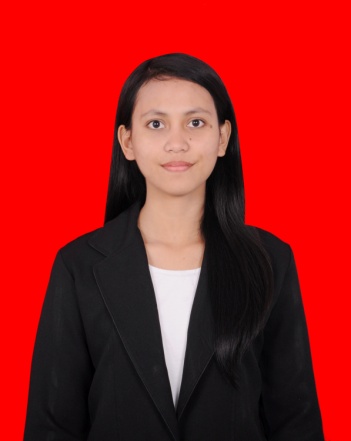 Pada tahun 2005 melanjutkan pendidikan di SMP Negeri 2 Sinjai dan tamat pada tahun 2008.Kemudian melanjutkan pendidikan pada Sekolah Menengah Atas (SMA) di SMA Negeri 2 Sinjai dan tamat pada tahun 2011. Pada tahun 2012, penulis melanjutkan pendidikan di Universitas Negeri Makassar (UNM), Fakultas Ilmu Pendidikan (FIP), Program Studi Pendidikan Guru Sekolah Dasar (PGSD) S-1. 